Kring - Geloof en vertrouwen & Veranderen in je denkenRom. 12: 2 Mooi artikel hierover: https://bible.org/seriespage/7-renewed-mind (is wel Engels) onderaan staan hier ook nog een boel verwijzingen naar BijbeltekstenVertrouwen van God is tof:Mooi artikel hierover: http://christianity.about.com/od/topicaldevotions/a/spiritualsecret.htm (is ook Engels) Vertrouwen van God levert een super mooi veranderd leven op (beetje een combinatie van beide hoofdonderwerpen):  Mooi artikel hierover: https://www.joycemeyer.org/articles/ea.aspx?article=how_trusting_god_can_transform_your_life  KringDoel: weten wat Gods plan is voor jouw leven en zou je dit moeten integreren in je leven of juist de essentie van je leven maken. (zie https://www.youtube.com/watch?v=FQtdgEM3knM) Relatie met God (geloof en vertrouwen) nodig vóór je je denken kan/wil veranderen.Wij geloven al in God en vertrouwen hem (toch?)Hoe ver gaat jouw vertrouwen?Hoe ver zou dit vertrouwen moeten gaan: lees Spreuken 3:5-8Wat belemmert jouw in je vertrouwen (dagelijks leven / gebeurtenissen). Rondvraag Hoe is mijn denken nu en wat heeft hier invloed op?Ons plan en Gods plan zijn eigenlijk simpel (bovenste), maar wss niet hetzelfde. Met als uitwerking dat je de chaos krijgt van hieronder.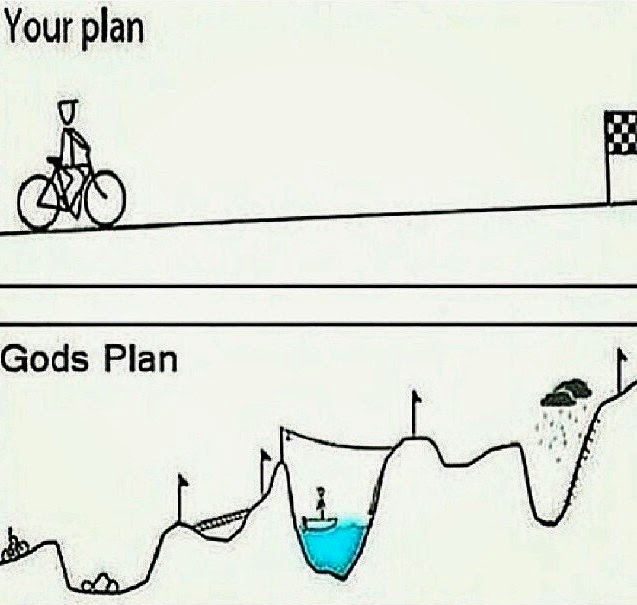 WWat zorgt daarvoor dan? Dingen die invloed uitoefenen op in hoeverre mijn plan overeenkomt met die van God / ogen op Jezus gericht.Invloed van buitenafVrienden / familieSchool / studieWerkOmgevingInvloed van binneninSlechte gewoonte(n)(s)Moet ik mijn denken veranderen en waarom dan?Laat de wereld je niet kneden, maar verander je denken → Romeinen 12 : 2Ogen houden op Jezus (Hem volgen) → Hebreeën 12 : 1 - 3Terugkoppeling naar vorige kring: Laten leiden door de Geest == Kind van God → Romeinen 8 : 14 - 16Hoe doe ik dat dan en blijf ik dit doen? Efeze 4:20-32 Oude kleren uit, nieuwe kleren aan! En wat dat inhoudt.Creatiefheid! → Maak een tekening waarop je laat zien hoe je je denken wil veranderen (poppetje met wapenuitrusting, computer met items, auto met aanhangwagen (en hart uiteraard), onbewoond eiland met dingen).